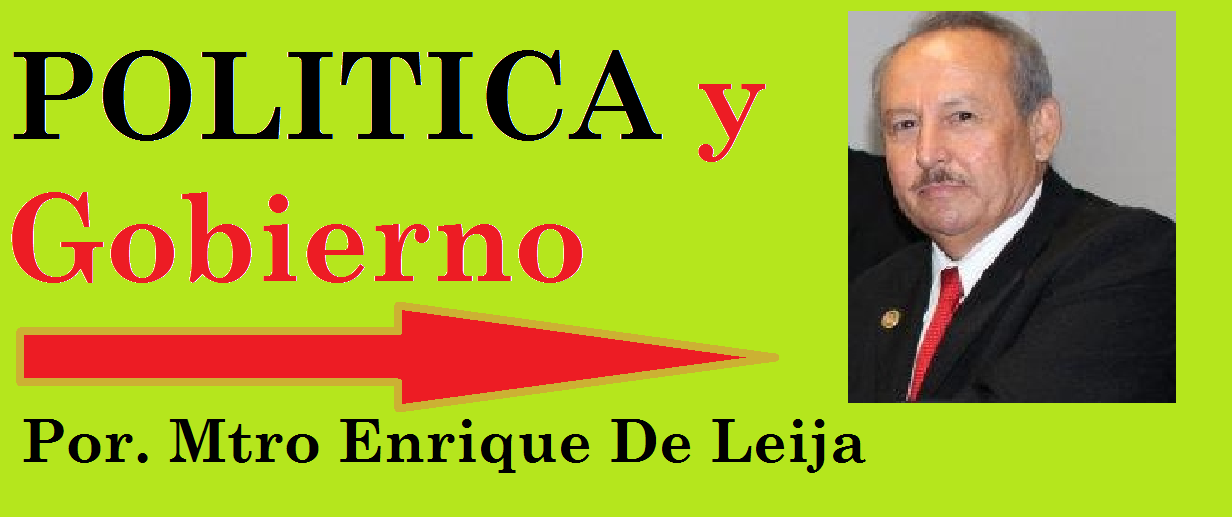 POLITICA Y GOBIERNO DE MÉXICO EN 1958Esta vez me voy a permitir narrar como estaba la estructura gubernamental en México, en la época de mi nacimiento.Nací en Villa Aldama, Tamaulipas, un 20 de abril de 1958, siendo Presidente de la República mexicana ADOLFO RUIZ CORTINEZ, quien gobernó del primero de diciembre de 1952 al 30 de noviembre de 1958.El Gobernador de Tamaulipas era NORBERTO TREVIÑO ZAPATA, quien gobernó el estado de 1957 a 1963.1957-1963GOBERNADOR: DR. NORBERTO TREVIÑO ZAPATA.SU GABINETEEN 1958, LA DIRECCION DE OBRAS PUBLICAS Y CATASTRO, SE DIVIDE EN  DEPARTAMENTO DE CATASTRO Y EN DIRECCION DE OBRAS PUBLICAS.SE CREA EN 1959 EL DEPARTAMENTO DE PRESUPUESTO Y CONTROL DE PERSONAL.LA OFICINA DE INSPECCION FISCAL DEL ESTADO EN 1959 CAMBIA A DEPARTAMENTO DE AUDITORIA INTERNA.EN 1959 SE CREA EL DEPARTAMENTO DE CONTROL PRESUPUESTO ESTATAL A LA EDUCACIÓN.En la fecha de mi nacimiento el 20 de abril de 1958, el Poder Legislativo de Tamaulipas estaba integrado por las siguientes personas.XLIII LEGISLATURA DE TAMAULIPAS( 1958 - 1960)El presidente Municipal de Aldama, Tamaulipas era:En posteriores colaboraciones seguiremos analizando la política y el gobierno de los siguientes gobernantes del país, el estado y el municipio de Aldama.Saludos.SECRETARIO PARTICULARERNESTO TERAN (57-59)VICENTE SANCHEZ CARDENAS(59-63SECRETARIA GENERALLIC. RUBEN GONZALEZ GARZAOFICIAL MAYORJOSE CRUZ CONTRERAS (57)PROFR. EDMUNDO CASTRO NÚÑEZTESORERO GENERALRAMIRO MARTINEZ TREVIÑOSUB-TESORERO GENERALLIC. JORGE AGUILERA RODRÍGUEZCONTADOR GENERALJOSE L. PARASCAJERORAFAEL MONTEMAYORDIRECCION GRAL. DE OBRAS PUBLICASING. FRANCISCO BENITES GARZAPROCURADURÍA GRAL. DE JUSTICIALIC. MARIO GARZA RAMOSSUB-PROCURADURIA GRAL. DE JUSTICIALIC. OSCAR GALVAN ZÚÑIGAINSPECCION GRAL. DE POLICIA Y TRANSITOCP. SANTIAGO PEREZ RINCÓNSUB-JEFE DE POLICIA Y TRANSITO IGNACIO RODRÍGUEZJEFE DE LA POLICIA RURAL DEL ESTADOCAP. ABDÓN TREJO NAVAJEFE DE INVESTIGACIONES DEL ESTADORICARDO SELEZZIDIRECCION DE INFORMACIÓN Y TURISMOLIC. EMILIO VILLARREAL GUERRADEPARTAMENTO DE TRABAJO Y PREVSION SOCIAL JUNTA CENTRAL DE CONCILIACIÓN Y ARBITRAJELIC. EMILIO DE LA GARZA CAMARGO (1/II/57 – 30/IX/57LIC. VENUSTIANO GUERRA GARCÍALIC. LUIS TORRE LOPEZCOMISION AGRARIA MIXTALAZARO DE LA GARZAARSENIO SAEB FELIXJUAN BAEZ GUERRADIRECCION DE AGRICULTURA Y GANADERIAING. RUDENSINDO MONTEMAYORDIRECCION DEL REGISTRO PUBLICO DE LA PROPIEDADLIC. JOSE ADAME LOZANODIRECCION GRAL. DEL CONSEJO DE PLANEACION ECONOMICO Y SOCIAL APOLONIO ALCALA SALDIVARDIRECCION FEDERAL DE EDUCACIÓN FÍSICAPROFR. JOSE GARZA ABREGOPROFR. CRESCENCIO OSUNA ALONSOPROFR. EDMUNDO CASTRO NÚÑEZDIRECCION FEDERAL DE EDUCACIÓNPROFR. JOSE GARZA ALVAREZPROFR. SEVERIANO GOMEZ ONTIVEROSUNIVERSIDAD DE TAMAULIPAS-RECTORDIP. ISAAC SANCHEZ GARZADR. RODOLFO GIL ZAYASLIC. ROBERTO ELIZONDO VillarrealSERVICIOS COORDINADOS DE SALUD PUBLICADR. ADAN MERCADO CERDADR. MARIO ROMAN ZÚÑIGAJUNTA LOCAL DE CAMINOS Y DIRECCION DE CAMINOS ORGANISMO PUBLICO DESCENTRALIZADO CAMINOS DE TAMAULIPASING. FERNANDO RODRIGUEZJEFE DE JUNTA DE AGUA POTABLE Y ALCANTARILLADOING. MANUEL GARCIA BERUMENGERENTE DEL INGENIO DEL MANTEJOSE CH. RAMÍREZMANUEL ZORRILLA RIVERAGERENTE DEL INGENIO DE XICOTENCATLHECTOR M. SAENZAGENTE GRAL. DE ECONOMIACORONEL ROGELIO HERNANDEZ RAMÍREZAGENTE DE LA SECRETARIA DE AGRICULTURA Y GANADERIAING. BALDOMERI GARZACOMANDANTE DE LA OCTAVA ZONA MILITARGRAL. LUIS CUETO RAMÍREZDELEGADO ESTATAL DE TURISMODR. ENRIQUE CONTRERASJEFE DE LA POLICIA FEDERAL DE CAMINOSALFREDO LANDAVERDEGERENTE DE LA SECRETARIA DE RECURSOS HIDRÁULICOSING. MANUEL GARCIA BERUBENCENTRO ESTATAL DE EDUCACIÓN AUDIOVISUALPROFA. ELVIA RANGEL DE LA FUENTECOMISION FEDERAL DE ELECTRICIDADMARTÍN GONZALEZ BLACKALLERGERENTE DEL COMITÉ REGIONAL DE CAMINOS VECINALESRAMIRO GUERRADELEGADO ESTATAL DE LA COMISION FEDERAL ELECTORALEDUARDO SUAREZ SERRANIADELEGADO DEL DEPTO. DE ASUNTOS AGRARIOS Y COLONIZACIÓNING. DOROTEO GILPRESIDENTE DE LA COMISION ESTATAL ELECTORALARSENIO SAEB FELIXPROFR. ARTURO LERMA ANAYAGERENCIA DE PETROLEOS MEXICANOSING. VICENTE INGUANZODELEGADO FEDERAL DE INDUSTRIA Y COMERCIOLIC. CIRO DE LA GARZAPRESIDENTE DEL PARTIDO REVOLUCIONARIO INSTITUCIONALJOSE CRUZ CONTRERAS (54-57)PROF. J. DOLORES PONCE (SRIO. GRAL. ENCARGADO DEL DESPACHO)QUÍMICO MANUEL GUERRA HINOJOSADR. LUIS TREVIÑO PEÑALIC. VENUSTIANO GUERRADIPUTADOS PROPIETARIOSDIPUTADOS SUPLENTESDISTRITO O PARTIDODIP. ELIGIO CONTRERAS MALDONADODIP. TEODORA HERNANDEZ ANGELESI           TAMPICODIP. DR. LAZARO PICASSO TOVARDIP. MIGUEL PAREDES FLORESII          MADERODIP. MANUEL GUERRA HINOJOSADIP. PROFR. BLAS UVALLE GONZALEZIII         VICTORIADIP. ADVENTO GUERRA BARRERADIP. VELIA URTEAGA VDA. DE LOPEZIV         NUEVO LAREDODIP. PANTALEÓN DE LOS SANTOSDIP. AMADEO CANO OLIVARESV           MATAMOROSDIP. ISIDRO GOMEZ REYESDIP. ISIDRO CAMPA BARRONVI          JAUMAVEDIP. MARTÍN RODRIGUEZ GOMEZDIP. ALBERTO CRUZ ALVAREZVII        JIMENEZAntonio Castillo1958-1960 